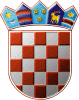 	REPUBLIKA HRVATSKA	DRŽAVNO IZBORNO POVJERENSTVO	REPUBLIKE HRVATSKEKLASA:	003-08/19-01/01URBROJ:	507-02/05-19-58/1Zagreb, 	17. srpnja 2019.IZVADAK IZ ZAPISNIKA173. sjednice Državnog izbornog povjerenstva Republike Hrvatskeodržane 17. srpnja 2019. u 10,00 sati u sjedištu Državnog izbornog povjerenstva Republike Hrvatske, Visoka 15, Zagreb.D N E V N I   R E Dusvajanje zapisnika sa 171. i 172. sjednice PovjerenstvaRazmatranje i donošenje odluka o izmjeni odluka o utvrđivanju iznosa sredstava za materijalne troškove i naknade za stručni tim na izborima članova u Europski parlament iz Republike Hrvatske za županijska izborna povjerenstva Krapinsko-zagorske županije, Istarske županije, Splitsko-dalmatinske županije, Vukovarsko-srijemske županijeRaznoDnevni red je prihvaćen te je na sjednici usvojeno:Ad.1. Odluke o izmjeni odluka o utvrđivanju iznosa sredstava za materijalne troškove i naknade za stručni tim na izborima članova u Europski parlament iz Republike Hrvatske za županijska izborna povjerenstva Krapinsko-zagorske županije, Istarske županije, Splitsko-dalmatinske županije, Vukovarsko-srijemske županijeAd.2. Razno                 Zamjenica tajnice                           		               Predsjednik         Lada Jellačić, v.r.                    			 	 Đuro Sessa, v.r.